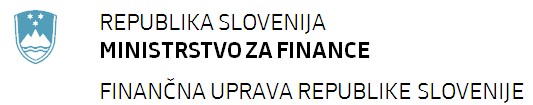 APPLICATION FOR DETERMINING AN INDIVIDUAL'S RESIDENCY STATUS UNDER THE PERSONAL INCOME TAX ACT (ZDOH-2) - ENTERING THE REPUBLIC OF SLOVENIA Identification of individual Stay in the Republic of Slovenia  Reason for a stay in the Republic of Slovenia Reason for your arrival in the Republic of Slovenia  Ties in the Republic of Slovenia Ties in the other country Reason for residing outside the Republic of Slovenia before your arrival in the Republic of Slovenia  Other information Please provide additional information that you feel will help a tax authority determine your residency status in the Republic of Slovenia: Attachments (list of documents or evidence attached to the application by the person liable)*. 1. 2. 3. 4. 5.By my signature hereto I confirm the truthfulness, accuracy and completeness of this information. In/at ___________, date ___________.                Signature of the person liable: ________________________ *Liable persons are obliged to provide evidence in support of their statements (a photocopy of the permit for residence in the Republic of Slovenia, a photocopy of the registered residence in the Republic of Slovenia, a photocopy of the lease contract, a photocopy of the work permit, a photocopy of the employment contract) and, upon the request of the tax authority, provide additional proofs or clarifications. Name and surname: Name and surname: Tax ID number: Address in the Republic of Slovenia: Address in the Republic of Slovenia: Address in the Republic of Slovenia: E-mail address and telephone: E-mail address and telephone: E-mail address and telephone: Address abroad before your arrival in the Republic of Slovenia: Address abroad before your arrival in the Republic of Slovenia: Address abroad before your arrival in the Republic of Slovenia: Date of arrival in the Republic of Slovenia:  Marital status (please mark  (x) as applicable): 	□ 	 - married       	□ 	 - single 	□ 	 - unmarried partnership Date of birth (dd/mm/yy): The application applies to the tax year:   or to the period from (date): ______________________  to (date): ________________________ The application applies to the tax year:   or to the period from (date): ______________________  to (date): ________________________ The application applies to the tax year:   or to the period from (date): ______________________  to (date): ________________________ Please provide details and circle as appropriate: How long do you intend to stay in the Republic of Slovenia? Number of days: ___________  Number of months:________________ Number of years:______________ I have arrived in the Republic of Slovenia for good and do not plan to depart from it:     YES      NO Do you have a permanent residence permit in the Republic of Slovenia or an officially registered permanent address in the Republic of Slovenia?                                    YES      NO Do you have a provisional permit for residence in the Republic of Slovenia or a registered temporary residence in the Republic of Slovenia?                                 YES      NO Please mark (x) as applicable and provide details: □ 	You will stay in the Republic of Slovenia for the purpose of work or employment with a Slovenian employer. Please provide your employer’s name and address: _____________________________________________ _______________________________________________________________________________________ _______________________________________________________________________________________ □ 	You usually live in another country, but come to the Republic of Slovenia on a daily basis for the purpose of work or employment with a Slovenian employer and leave the country on the same day.    □ 	You perform work or you are employed most of the time outside Slovenia (i.e. more than 183 days in a calendar year) on the basis of an employment contract with a Slovenian employer.  □ 	You were posted to the Republic of Slovenia by a foreign employer. Please provide the name and address of the foreign employer or foreign person for whom you will work in the Republic of Slovenia and the duration of work in the Republic of Slovenia:_____________________________________________________________ _______________________________________________________________________________________ □ 	In the Republic of Slovenia, you will pursue an activity. Please enter the type and place of the activity: _______________________________________________________________________________________ _______________________________________________________________________________________ □ 	You will live in the Republic of Slovenia for the purpose of teaching or conducting research at a Slovenian education or research institution. Please provide the name and address of the institution: _______________________________________________________________________________________ _______________________________________________________________________________________ □ 	You are the spouse (or unmarried partner), child, or other dependant of the person who has arrived or will arrive in the Republic of Slovenia with you. Please enter the given name and tax number of this person, your relationship with this person and the envisaged period of stay in the Republic of Slovenia: ______________________________________________________________________________________ ______________________________________________________________________________________ Please mark (x) as applicable and provide details: □ 	You will stay in the Republic of Slovenia for the purpose of work or employment with a Slovenian employer. Please provide your employer’s name and address: _____________________________________________ _______________________________________________________________________________________ _______________________________________________________________________________________ □ 	You usually live in another country, but come to the Republic of Slovenia on a daily basis for the purpose of work or employment with a Slovenian employer and leave the country on the same day.    □ 	You perform work or you are employed most of the time outside Slovenia (i.e. more than 183 days in a calendar year) on the basis of an employment contract with a Slovenian employer.  □ 	You were posted to the Republic of Slovenia by a foreign employer. Please provide the name and address of the foreign employer or foreign person for whom you will work in the Republic of Slovenia and the duration of work in the Republic of Slovenia:_____________________________________________________________ _______________________________________________________________________________________ □ 	In the Republic of Slovenia, you will pursue an activity. Please enter the type and place of the activity: _______________________________________________________________________________________ _______________________________________________________________________________________ □ 	You will live in the Republic of Slovenia for the purpose of teaching or conducting research at a Slovenian education or research institution. Please provide the name and address of the institution: _______________________________________________________________________________________ _______________________________________________________________________________________ □ 	You are the spouse (or unmarried partner), child, or other dependant of the person who has arrived or will arrive in the Republic of Slovenia with you. Please enter the given name and tax number of this person, your relationship with this person and the envisaged period of stay in the Republic of Slovenia: ______________________________________________________________________________________ ______________________________________________________________________________________ □ You will live in the Republic of Slovenia for reasons other than stated above (please specify):   _______________________________________________________________________________________ _______________________________________________________________________________________ Please mark (x) as applicable and provide details: □ You will work in the Republic of Slovenia as a person with diplomatic or consular status in a diplomatic mission, consulate or international mission of a group of foreign countries or a foreign country, and are not a Slovenian citizen. □  You will stay in the Republic of Slovenia as the spouse or a dependant of a person working in the Republic of Slovenia as a person with diplomatic or consular status in a diplomatic mission, consulate or international mission of a group of foreign countries or a foreign country, and are not a Slovenian citizen. □  You will work in the Republic of Slovenia as an official, expert or staff member of an international organisation, and are not a Slovenian citizen; you would become a tax resident of the Republic of Slovenia solely on the grounds of such work. □ You are a public officer of a diplomatic mission, consulate or international mission of a foreign country in the Republic of Slovenia in a technical or administrative function without diplomatic or consular status, and are not a Slovenian citizen; you would become a tax resident of the Republic of Slovenia solely on the grounds of such employment. □ You are an employee of a foreign country in the Republic of Slovenia in a function other than diplomatic, consular or international, provided that this foreign country does not consider a similar employee of the Republic of Slovenia its resident on a reciprocal basis; you would become a tax resident of the Republic of Slovenia solely on the grounds of such employment. □ You are an employee of the institutions of the European Union, European central bank or European Investment Bank in Slovenia; you would become a tax resident of the Republic of Slovenia solely on the grounds of such employment. □ You will be in the Republic of Slovenia as a foreign expert under point 4 of paragraph one of Article 7 of the ZDoh-2. □ You will live in the Republic of Slovenia for the sole purpose of pursuing your studies as a primary or secondary school student or a university student for the full-time learning or studies (please enter the period of stay in Slovenia (from/to: date), the field of study programme and the institution implementing the study programme): ________________________________________________________________ ___________________________________________________________________________________ ___________________________________________________________________________________ □  You will live in the Republic of Slovenia for the sole purpose of medical treatment (please enter the period of stay in Slovenia (from/to: date) and the institution implementing the medical treatment with total care):______________________________________________________________________________  ___________________________________________________________________________________ ___________________________________________________________________________________ □ Retirement. Please mark (x) as applicable and provide details: In the Republic of Slovenia you will reside in:   □ 	a house/an apartment of your own    □ 	a rented house/an apartment; the duration of renting: from __________ (date)  to _____________ (date) □ 	accommodation provided by employer 	□ 	a secondary school or university residence hall 	□ 	a hotel 	□ 	other (please specify) _________________________________________________________________ ___________________________________________________________________________________ ___________________________________________________________________________________ In the Republic of Slovenia you will reside with:  	□ 	your spouse/unmarried partner  □ 	dependent children  □ 	other dependants Please provide the names of the persons who will reside with you and your relationship with them: ______________________________________________________________________________________________________________________________________________________________________________ _______________________________________________________________________________________  	Please mark and describe other ties with the Republic of Slovenia:  	□ 	a Slovenian passport 	□ 	a driver's licence issued by the Republic of Slovenia 	□ 	the ownership of immovable property in the Republic of Slovenia 	□ 	the ownership of a vehicle registered in the Republic of Slovenia 	□ 	the ownership of a vessel registered in the Republic of Slovenia Please mark (x) as applicable and provide details: In the Republic of Slovenia you will reside in:   □ 	a house/an apartment of your own    □ 	a rented house/an apartment; the duration of renting: from __________ (date)  to _____________ (date) □ 	accommodation provided by employer 	□ 	a secondary school or university residence hall 	□ 	a hotel 	□ 	other (please specify) _________________________________________________________________ ___________________________________________________________________________________ ___________________________________________________________________________________ In the Republic of Slovenia you will reside with:  	□ 	your spouse/unmarried partner  □ 	dependent children  □ 	other dependants Please provide the names of the persons who will reside with you and your relationship with them: ______________________________________________________________________________________________________________________________________________________________________________ _______________________________________________________________________________________  	Please mark and describe other ties with the Republic of Slovenia:  	□ 	a Slovenian passport 	□ 	a driver's licence issued by the Republic of Slovenia 	□ 	the ownership of immovable property in the Republic of Slovenia 	□ 	the ownership of a vehicle registered in the Republic of Slovenia 	□ 	the ownership of a vessel registered in the Republic of Slovenia □ a bank account in the Republic of Slovenia (please provide the name of the bank(s) with which such account is open in Slovenia):________________________________________________________ ______________________________________________________________________________________________________________________________________________________________ □ investments in the Republic of Slovenia (please provide data on life and pension insurance, securities and equity interests in legal persons, other investments): __________________ ______________________________________________________________________________________________________________________________________________________________ _______________________________________________________________________________ □ business ties in the Republic of Slovenia (please specify your business or the performance of tasks and activities in companies etc.): ____________________________________________________ ______________________________________________________________________________________________________________________________________________________________ □ the ownership of other movable property in the Republic of Slovenia (furniture, equipment, etc.) □ inclusion in the health, pension and disability insurance system in the Republic of Slovenia □ joining social, recreational and other organisations in the Republic of Slovenia (please provide names): ________________________________________________________________________    ______________________________________________________________________________________________________________________________________________________________ □ Other – (please specify):___________________________________________________________ _______________________________________________________________________________ Please circle as applicable, mark (x) and provide details: You have a residence available in the other country:     YES      NO  	The residents in the other country are:  	□ 	your spouse/unmarried partner  □ 	dependent children  □ 	other dependants Please provide the names of the persons who reside in the other country and your relationship with them: ______________________________________________________________________________________________________________________________________________________________________________ _______________________________________________________________________________________  	Mark and describe other ties with the other country:  □ 	a foreign passport 	□ 	a driver's licence issued by the other country 	□ 	the ownership of immovable property in the other country 	□ 	the ownership of a vehicle registered in the other country 	□ 	the ownership of a vessel registered in the other country □ a bank account in the other country (please provide the name of the bank(s) with which such account is open in the other country):_________________________________________________ _______________________________________________________________________________ _______________________________________________________________________________ □ investments in the other country (please provide data on life and pension insurance, securities and equity interests in legal persons, other investments): ___________ ______________________________________________________________________________________________________________________________________________________________ _______________________________________________________________________________ □ business ties in the other country (please specify your business or the performance of tasks and activities in companies etc.): _______________________________________________________ ______________________________________________________________________________________________________________________________________________________________ 	□ 	the ownership of other movable property in the other country (furniture, equipment, etc.) 	□ 	inclusion in the health, pension and disability insurance system in the other country 	□ 	joining social, recreational and other organisations in the other countries (provide names):  ______________________________________________________________________________________________________________________________________________________________ 	□ 	Other – (please specify):___________________________________________________________ _______________________________________________________________________________ _______________________________________________________________________________ If you left the Republic of Slovenia in the past and are now returning, please mark  (x) the applicable reason for your stay abroad before your arrival in the Republic of Slovenia and provide details: 	□ 	You were a public officer of the Republic of Slovenia with a diplomat on consular status working abroad. □ 	You were the spouse or a dependant of a public officer of the Republic of Slovenia with a diplomat on consular status working abroad, living with the mentioned person. □ 	You were a public officer of the Republic of Slovenia in a technical or administrative function and without a diplomat or consular status working abroad, and were in any period of the past or present year before you departure a tax resident of the Republic of Slovenia. □ 	You were a public officer or a functionary in a state authority or a local community authority in the Republic of Slovenia working abroad, namely in a country which does not consider such officer   as its resident on the basis of reciprocity, and were a tax resident of the Republic of Slovenia in any period of the past or present year before your departure. □ 	You were employed by the institutions of the European Union, European Central Bank, European investment Bank or European Investment Fund, and were, before your departure, a tax resident of the Republic of Slovenia in any period of the past or present year. □ 	You were a spouse who is unemployed and does not pursue any gainful activities, or a dependent child of an employee in the institutions of the European Union, European Central Bank, European Investment Bank or European Investment Fund, living with the mentioned person and were, before your departure, a tax resident of the Republic of Slovenia in any period of the past or present year. □ 	You held the office of a Member of the European Parliament, and were a tax resident of the Republic of Slovenia in any period of the past or present year before your departure. 	□ 	You worked abroad for an international organisation (please provide the name and address): ___________________________________________________________________________________ ___________________________________________________________________________________ □ 	You were posted abroad by an employer in the Republic of Slovenia. 	□ 	You were employed abroad by a foreign employer.  □ 	You pursued studies, teaching or research at a foreign education or research institution (please provide the name and address of the institution): __________________________________________________                ___________________________________________________________________________________    	□ 	Other (please specify): ________________________________________________________________ ___________________________________________________________________________________ ___________________________________________________________________________________ 